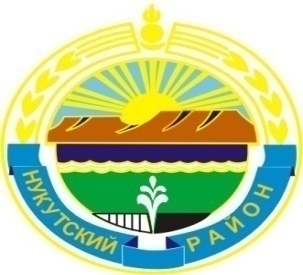 МУНИЦИПАЛЬНОЕ  ОБРАЗОВАНИЕ «НУКУТСКИЙ  РАЙОН»АДМИНИСТРАЦИЯМУНИЦИПАЛЬНОГО ОБРАЗОВАНИЯ «НУКУТСКИЙ РАЙОН»ПОСТАНОВЛЕНИЕот 03 мая  2017 года		                          № 129      		                          п. НовонукутскийОб утверждении Положения о формах получения образования в муниципальных общеобразовательных учреждениях муниципального образования «Нукутский район»,реализующих общеобразовательные программы  начального общего,  основного общего и среднего общего образованияВ соответствии со ст.17 Федерального закона Российской Федерации от 29.12.2012 года № 273-ФЗ «Об образовании в Российской Федерации», приказом Министерства образования и науки Российской Федерации от 30.08.2013 года № 1015 «Об утверждении Порядка организации и осуществления образовательной деятельности по основным общеобразовательным программам - образовательным программам начального общего, основного общего и среднего общего образования», на основании предписания Службы по контролю и надзору в сфере образования Иркутской области от 30.11.2016 года № 03-07-008/16-п об устранении выявленных нарушений требований законодательства об образовании, руководствуясь ст.35 Устава муниципального образования «Нукутский район», Администрация ПОСТАНОВЛЯЕТ:Утвердить Положение о формах получения образования в муниципальных общеобразовательных учреждениях муниципального образования «Нукутский район», реализующих общеобразовательные программы начального общего, основного общего и среднего общего образования» (Приложение № 1).Отменить постановления Администрации муниципального образования «Нукутский район»:- от 11.12.2013 года № 638 «Об утверждении Положения «О формах получения образования в муниципальных образовательных учреждениях муниципального образования «Нукутский район» по образовательным программам дошкольного, начального общего, основного общего и среднего общего образования»;- 18.11.2016 года № 242 «О внесении изменений в постановление Администрации муниципального образования «Нукутский район» от 11.12.2013 года № 638».Опубликовать настоящее постановление в печатном издании «Официальный курьер» и  разместить на официальных сайтах муниципального образования «Нукутский район» и МКУ «Центр образования Нукутского района».Контроль за исполнением данного постановления возложить на заместителя мэра муниципального образования «Нукутский район» по социальным вопросам М.П. ХойловуМэр                                                                                             С.Г. Гомбоев                                                                                                       Приложение № 1к постановлению Администрации МО «Нукутский район»от 03.05.2017 г. № 129ПОЛОЖЕНИЕо формах получения образования в муниципальных общеобразовательных учреждениях муниципального образования «Нукутский район», реализующих общеобразовательные программы начального общего, основного общего и среднего общего образования»Общие положения  Настоящее Положение о формах получения образования в муниципальных общеобразовательных учреждениях муниципального образования «Нукутский район», реализующих общеобразовательные программы начального общего, основного общего и среднего общего образования (далее – Положение) разработано в соответствии Федеральным законом Российской Федерации от 29.12.2012 года № 273-ФЗ «Об образовании в Российской Федерации», приказом Министерства образования и науки Российской Федерации от 30.08.2013 года № 1015 «Об утверждении Порядка организации и осуществления образовательной деятельности по основным общеобразовательным программам - образовательным программам начального общего, основного общего и среднего общего образования».  Настоящее Положение регулирует деятельность муниципальных общеобразовательных учреждений муниципального образования «Нукутский район», реализующих общеобразовательные программы (далее – образовательные учреждения) по организации образовательного процесса в различных формах.  С учетом потребностей и возможностей личности общеобразовательные программы осваиваются в следующих формах: - в общеобразовательном учреждении - в очной, очно-заочной или заочной форме; - вне общеобразовательном учреждении - в форме семейного образования, самообразования.  Возможность освоения общеобразовательных программ в различных формах предоставляется на всех ступенях общего образования в целях создания вариативной образовательной среды, обеспечивающей благоприятные условия для разностороннего развития обучающихся в соответствии с их интересами и способностями и по согласованию с родителями (законными представителями) несовершеннолетних обучающихся.   Допускается сочетание различных форм получения образования, а также организация образовательного процесса по индивидуальному учебному плану.  Для всех форм получения образования в пределах конкретной основной образовательной программы действует единый федеральный государственный образовательный стандарт.   Общеобразовательные учреждения несут ответственность перед обучающимися, их родителями (законными представителями), органами управления образованием за реализацию конституционных прав личности на образование, соответствие выбранных форм обучения возрастным психофизическим особенностям детей и медицинским рекомендациям, качество образования, отвечающее федеральному государственному образовательному стандарту.2.	 Организация обучения в различных формахОбучение в различных формах получения образования организуется в соответствии с уставом общеобразовательного учреждения, основной общеобразовательной программой, учебным планом. Основные общеобразовательные программы включают в себя учебный план, рабочие программы учебных курсов, предметов, дисциплин (модулей) и другие материалы, обеспечивающие духовно-нравственное развитие, воспитание и качество подготовки обучающихся.При освоении общеобразовательных программ в формах, предусмотренных настоящим Положением, родители (законные представители) обучающихся должны быть ознакомлены с настоящим Положением, учебным планом, программами учебных предметов, требованиями федерального государственного образовательного стандарта, иными документами, регламентирующими организацию образовательного процесса в избранной форме.Право выбора формы получения образования и формы обучения принадлежит родителям (законным представителям) обучающегося (с учетом мнения ребенка) до момента освоения им основной общеобразовательной программы или до достижения возраста 18 лет.Право выбора формы получения образования и (или) формы обучения при освоении программы среднего общего образования или при достижении им возраста 18 лет принадлежит исключительно обучающемуся.Обучающиеся, осваивающие общеобразовательные программы в форме семейного образования или самообразования не зачисляются в контингент обучающихся общеобразовательного учреждения. Обучающиеся, сочетающие очную и другие формы получения образования, включаются в контингент обучающихся конкретного общеобразовательного учреждения и все данные о них вносятся в классный журнал того класса, в котором они числятся.Родителям (законным представителям) несовершеннолетних обучающихся должна быть обеспечена возможность ознакомления с ходом и содержанием образовательного процесса, а также с оценками успеваемости обучающихся.Общеобразовательное учреждение осуществляет индивидуальный учет результатов освоения обучающимися основных общеобразовательных программ начального общего, основного общего и среднего общего образования, а также хранение в архивах данных об их результатах на бумажных и (или) электронных носителях в порядке, утвержденном федеральным органом исполнительной власти, осуществляющим функции по выработке государственной политики и нормативно-правовому регулированию в сфере образования.Освоение основных общеобразовательных программ основного общего и среднего общего образования в общеобразовательном учреждении завершается обязательной промежуточной и государственной итоговой аттестацией обучающихся. Общеобразовательное учреждение выдает выпускникам, прошедшим государственную итоговую аттестацию документ об образовании, о соответствующем уровне образования независимо от формы получения образования.Реализация общеобразовательных программОбщеобразовательные программы самостоятельно разрабатываются и утверждаются  общеобразовательным учреждением. Обучающиеся, освоившие в полном объеме образовательную программу учебного года, переводятся в следующий класс. Обучающиеся на уровнях начального общего, основного общего, среднего общего образования, имеющие по итогам учебного года академическую задолженность по одному или нескольким учебным предметам, курсам, дисциплинам (модулям) образовательной программы, переводятся в следующий класс условно. Обучающиеся, имеющие академическую задолженность, вправе пройти промежуточную аттестацию по соответствующим учебным предметам, курсам, дисциплинам (модулям) не более двух раз в течение 1 четверти следующего учебного года. В случае болезни обучающегося, сроки ликвидации академической задолженности пересматриваются с учетом времени болезни. Для проведения промежуточной аттестации во второй раз общеобразовательным учреждением создается комиссия. Обучающиеся в общеобразовательном учреждении по образовательным программам начального общего, основного общего и среднего общего образования, не ликвидировавшие в установленные сроки академической задолженности с момента ее образования, по усмотрению их родителей (законных представителей) остаются на повторное обучение, переводятся на обучение по адаптированным образовательным программам в соответствии с рекомендациями психолого-медико-педагогической комиссии переводятся на обучение по индивидуальному учебному плану.Обучающиеся по образовательным программам начального общего, основного общего, среднего общего образования в форме семейного образования, не ликвидировавшие в установленные сроки академической задолженности, продолжают получать образование в образовательной организации. Родители (законные представители) несовершеннолетнего обучающегося, обеспечивающие получение обучающимся общего образования в форме семейного образования, обязаны создать условия обучающемуся для ликвидации академической задолженности и обеспечить контроль за своевременностью ее ликвидации. Перевод обучающегося в следующий класс осуществляется по решению педагогического совета общеобразовательного учреждения.  Обучающиеся, не освоившие образовательную программу предыдущего уровня, не допускаются к обучению на следующей ступени общего образования.Организация получения общего образования по очной форме обученияПолучение общего образования по очной форме обучения предполагает обязательное посещение обучающимся учебных занятий по предметам учебного плана, организуемых общеобразовательным учреждением. Обучающимся, осваивающим образовательные программы общего образования по очной форме обучения, предоставляются на время обучения учебники и другая литература, имеющаяся в библиотеке общеобразовательного учреждения.Организация образовательного процесса по очной форме обучения регламентируется расписанием занятий, которое утверждается директором общеобразовательного учреждения.Обучающиеся, осваивающие образовательные программы общего образования по очной форме обучения, проходят промежуточную аттестацию. Система оценок при промежуточной аттестации, формы, порядок и периодичность ее проведения определяются общеобразовательным учреждением самостоятельно и отражаются в его локальном акте.Обучающиеся имеют право на свободное посещение мероприятий, не предусмотренных учебным планом.Организация получения общего образованияпо очно-заочной форме обученияПолучение общего образования в очно-заочной форме предполагает сочетание очной формы обучения и самостоятельное изучение обучающимися предметов общеобразовательных программ: начального общего, основного общего, среднего общего образования, с последующей промежуточной и государственной итоговой аттестацией.Перевод обучающихся на очно-заочную форму обучения осуществляется на основании заявления родителей (законных представителей) несовершеннолетних обучающихся.При выборе очно-заочной формы обучения необходимо наличие следующей документации:- заявление родителей (законных представителей);- согласие родителя (законного представителя) с тем, что в учебное время, в которое обучающийся не посещает уроки, родитель (законный представитель) самостоятельно несет ответственность за жизнь и здоровье обучающегося;- индивидуальный график обучения на полугодие со списком учителей-предметников, осуществляющих консультации и промежуточную аттестацию, с контактными адресами и телефонами.Получение общего образования в очно-заочной форме реализуется через обучение по индивидуальному учебному плану (далее - ИУП).ИУП – индивидуальный учебный план, обеспечивающий освоение образовательной программы на основе индивидуализации ее содержания с учетом особенностей и индивидуальных потребностей конкретного обучающегося.Организация образовательного процесса на основе ИУП вводится с целью создания условий для увеличения возможностей выбора обучающимися моделей своего дальнейшего образования, обеспечения индивидуализации обучения и более полного удовлетворения познавательных потребностей и интересов обучающихся, как правило, на уровне среднего общего образования.Для организации обучения по ИУП в общеобразовательном учреждении необходимо наличие следующих условий: кадровых, содержательных, материальных, психологических (готовность старшеклассников к обучению по ИУП).На подготовительном этапе в содержательном аспекте образовательного процесса выделяются уровни дифференциации, которые являются основой для разработки ИУП.ИУП в полной мере должны соответствовать обязательным требованиям, предъявляемым к учебным планам.Общая величина недельной образовательной нагрузки (количество учебных занятий) в ИУП не должна расходиться с величиной недельной образовательной нагрузки по соответствующему классу в учебном плане общеобразовательного учреждения. Подготовительный этап завершается определением количества учебных групп (в зависимости от выбора обучающихся), необходимых потребностей в кадрах, их расстановкой.На организационном этапе составляется индивидуальное расписание, для чего в учебных группах безотносительно к дням недели выстраивается комбинация уроков, на которых задействовано наибольшее количество обучающихся.На этапе внедрения ИУП общеобразовательным учреждением с целью осуществления контроля и коррекции выполнения ИУП обучающегося содержание каждого предмета разбивается на учебные модули и их изучение завершается зачетной или контрольной работой.Результаты зачетов и контрольных работ фиксируются в документе, форма которого утверждена локальным актом общеобразовательного учреждения.На аналитическом этапе результаты работы по внедрению ИУП обсуждаются на заседаниях педагогического совета, родительских собраниях, собраниях обучающихся. С учетом выводов проблемного анализа и результатов обсуждений проводится корректировка процесса организации работы по ИУП и планирование работы на следующий учебный год.Организация получения общего образования по заочной форме обученияЗаочная форма обучения организуется в соответствии с потребностями и возможностями обучающихся в учебно-консультационных пунктах дневных общеобразовательных учреждений - по заявлению родителей (законных представителей) несовершеннолетних обучающихся.Для обучающихся в общеобразовательном учреждении по очной форме обучения освоение общеобразовательных программ по отдельным предметам учебного плана может быть организовано в заочной форме.Обучение по заочной форме осуществляется при обязательном выполнении федеральных государственных образовательных стандартов по всем предметам учебного плана конкретного класса конкретного вида общеобразовательного учреждения.Основой организации учебной работы по заочной форме обучения являются самостоятельная работа обучающихся, групповые или индивидуальные консультации, зачеты (экзамены).Порядок, формы и сроки проведения промежуточной аттестации обучающихся по заочной форме определяются общеобразовательным учреждением самостоятельно.Текущий контроль освоения обучающимся общеобразовательных программ по предметам учебного плана может осуществляться в форме зачетов (устных, письменных или комбинированных) по узловым темам учебного курса. Зачету обязательно должно предшествовать проведение консультации. Результаты зачета и полученная отметка заносится в классный журнал.Годовые отметки обучающемуся, осваивающему общеобразовательные программы в заочной форме, выставляются с учетом результатов выполненных работ и зачетов (экзаменов) по предмету.Организация получения общего образования в форме семейного образованияСемейное образование - форма освоения ребенком общеобразовательных программ начального общего, основного общего, среднего общего образования в семье.Право дать ребенку образование в семье предоставляется родителям (законным представителям) обучающегося (с учетом мнения ребенка) до момента освоения им основной общеобразовательной программы или до достижения возраста 18 лет. Родители (законные представители) обучающегося информируют в письменной форме МКУ «Центр образования Нукутского района», о выборе семейной формы обучения своего ребенка.Право выбора формы получения образования в форме семейного образования принадлежит обучающемуся при освоении программы среднего общего образования или при достижении им возраста 18 лет, о чем обучающийся информирует в письменной форме МКУ «Центр образования Нукутского района».Для осуществления семейного образования родители (законные представители) могут:- пригласить преподавателя самостоятельно;- обратиться за помощью в общеобразовательное учреждение;- обучать самостоятельно.Родители (законные представители) несут ответственность за выполнение общеобразовательных программ в соответствии с федеральными государственными образовательными стандартами.Перейти на семейную форму получения образования обучающиеся могут на любой ступени общего образования - начального общего, основного общего, среднего общего образования. Перевод оформляется приказом директора общеобразовательного учреждения по заявлению родителей (законных представителей).Обучающиеся, получающие общее образование в семье, вправе на любом этапе обучения по решению родителей (законных представителей) продолжить обучение в общеобразовательном учреждении.Обучающиеся в форме семейного образования вправе пройти промежуточную и государственную итоговую аттестацию в общеобразовательном учреждении, осуществляющем образовательную деятельность по соответствующей имеющей государственную аккредитацию образовательной программе.Обучающиеся в форме семейного образования, не имеющие основного общего или среднего общего образования, вправе пройти экстерном промежуточную и государственную итоговую аттестацию в общеобразовательном учреждении, осуществляющем образовательную деятельность по соответствующей имеющей государственную аккредитацию образовательной программе,  бесплатно.Экстернами являются лица, зачисленные в общеобразовательное учреждение, осуществляющее образовательную деятельность по имеющим государственную аккредитацию образовательным программам, для прохождения промежуточной и (или) государственной итоговой аттестации.Основаниями возникновения образовательных отношений между экстерном и общеобразовательным учреждением являются:- заявление родителей (законных представителей) о прохождении промежуточной и (или) государственной итоговой аттестации;- распорядительный акт общеобразовательного учреждения о приеме лица для прохождения промежуточной и (или) государственной итоговой аттестации.При отсутствии документов, подтверждающих уровень подготовки экстерна, общеобразовательное учреждение самостоятельно устанавливает образовательный уровень заявителя в порядке, определенном уставом и (или) локальным актом данного общеобразовательного учреждения.Сроки подачи заявления о прохождении промежуточной аттестации в качестве экстерна, порядок и формы проведения промежуточной аттестации определяются общеобразовательным учреждением самостоятельно. Если несовершеннолетний экстерн не прошел промежуточную аттестацию, то он вправе продолжить обучение по очной форме в установленном порядке.Заявление о прохождении государственной итоговой аттестации в качестве экстерна подается не позднее трех месяцев до ее начала.Экстернам, прошедшим государственную итоговую аттестацию, выдается аттестат об основном общем или среднем общем образовании и фиксируется в книге выдачи аттестатов общеобразовательного учреждения.Проведение промежуточной аттестации обучающегося в форме семейного образования осуществляется в соответствии с федеральными государственными образовательными стандартами. Порядок, формы и сроки проведения промежуточной аттестации обучающегося определяются общеобразовательным учреждением самостоятельно, оформляется локальным актом общеобразовательного учреждения, доступным для беспрепятственного ознакомления на сайте общеобразовательного учреждения в информационно-телекоммуникационной сети «Интернет» и доводятся до сведения его родителей (законных представителей) под роспись. Результаты промежуточной аттестации оформляются соответствующим протоколом.Обучающимся, не прошедшим итоговой аттестации или получившим на итоговой аттестации неудовлетворительные результаты, а также лицам, освоившим часть образовательной программы основного общего и среднего общего образования и (или) отчисленным из общеобразовательного учреждения, выдается справка об обучении или о периоде обучения по образцу, самостоятельно устанавливаемым общеобразовательным учреждением.Заявление о прохождении государственной итоговой аттестации подается не позднее, чем за три месяца до ее начала.Перевод обучающегося в следующий класс осуществляется по решению педагогического совета общеобразовательного учреждения.Организация получения общего образования в форме самообразованияОсвоение образовательных программ в форме самообразования предполагает самостоятельное изучение общеобразовательных программ среднего общего образования с последующей промежуточной и государственной итоговой аттестацией.Прохождение промежуточной и государственной итоговой аттестации осуществляется в общеобразовательном учреждении, имеющей государственную аккредитацию.Обучающиеся общеобразовательного учреждения, осваивающие образовательные программы среднего общего образования в очной форме, имеют право осваивать общеобразовательные программы по отдельным предметам в форме самообразования и пройти по ним промежуточную и государственную итоговую аттестацию в этом же учреждении.Перевод на получение образования в форме самообразования оформляется приказом директора общеобразовательного учреждения, по заявлению обучающегося с согласия родителей (законных представителей) обучающегося.Обучающиеся, осваивающие общеобразовательные программы в форме самообразования, вправе на любом этапе продолжить обучение в общеобразовательном учреждении. Данное решение оформляется приказом директора общеобразовательного учреждения на основании заявления обучающегося.Проведение промежуточной аттестации обучающегося, осваивающего общеобразовательные программы в форме самообразования, осуществляется в соответствии с федеральными государственными образовательными стандартами. Порядок, формы и сроки проведения промежуточной аттестации обучающегося определяются общеобразовательным учреждением самостоятельно, оформляются приказом директора общеобразовательного учреждения и доводятся до сведения обучающегося под роспись. Результаты промежуточной аттестации оформляются соответствующим протоколом.Обучающиеся, сочетающие очную форму получения общего образования и самообразование и не прошедшие промежуточную аттестацию по предметам, изучаемым ими в форме самообразования, продолжают осваивать общеобразовательные программы в очной форме в установленном порядке.Организация обучения на домуНа основании медицинских рекомендаций организуется обучение на дому. Перечень заболеваний, наличие которых дает право для обучения на дому, утверждается Министерством здравоохранения и социального развития Российской Федерации.Учебный план для каждого обучающегося на дому составляется из расчета не менее:в 2 - 4 классах - 8 часов в неделю для обучающихся с легкой умственной отсталостью, с умеренной, тяжелой и глубокой умственной отсталостью;в 5 - 9 классах - 10 часов в неделю для обучающихся с легкой умственной отсталостью, с умеренной, тяжелой и глубокой отсталостью.Право распределения часов по учебным дисциплинам предоставляется
общеобразовательному учреждению с учетом индивидуальных психофизических особенностей, интересов детей и медицинских рекомендаций.Расписание занятий согласовывается с родителями (законными представителями) обучающегося и утверждается руководителем общеобразовательного учреждения.Фамилии детей, обучающихся на дому, данные об успеваемости, переводе из класса в класс, о результатах промежуточной и государственной итоговой аттестации, выпуске из общеобразовательного учреждения  вносятся в классный журнал соответствующего класса.На каждого обучающегося на дому заводятся журналы индивидуальных занятий, куда заносятся даты занятий, содержание пройденного материала, количество часов. На основании этих записей производится оплата труда педагогических работников.